EYFS FS2 Long Term Plan 2023-24This plan outlines the learning intentions for this year, including key texts, festivals, artists, process and experiences planned to broaden the children’s understanding and equip them with the skills needed to become confident, independent learners. Staff recognise the need for a play based approach to learning and respect the ideas and beliefs of the children in planning for rich learning opportunities. Staff will discuss ideas with and tune into children’s individual needs and interests, to motivate, inspire and develop life- long leaners. This may lead to developments and changes to this LTP.In addition to planning to key texts and following the children’s interests the Reception team plan for 5 broad themes that recur throughout the year to ensure that children build on existing and prior knowledge. The themes are as follows: Ourselves and our Families, Seasonal Change, Nature and the World we Live, Festivals & Diversity, Colours and Art AutumnAutumnSpringSpringSummerSummerAut 1Who we are and who is in our familiesCelebrationsWanderlust study: AutumnAut 1Who we are and who is in our familiesCelebrationsWanderlust study: AutumnSpr 1Traditional talesCelebrationsCompare the UK to another countryWanderlust study: WinterSpr 1Traditional talesCelebrationsCompare the UK to another countryWanderlust study: WinterSum 1LifecyclesDinosaursCelebrationsWanderlust study: Spring- SummerSum 1LifecyclesDinosaursCelebrationsWanderlust study: Spring- SummerAut 2Our community and occupations around usCelebrationsWanderlust study: Autumn- WinterAut 2Our community and occupations around usCelebrationsWanderlust study: Autumn- WinterSpr 2Traditional talesCelebrationsMy house and houses through timeWanderlust study: Winter- SpringSpr 2Traditional talesCelebrationsMy house and houses through timeWanderlust study: Winter- SpringSum 2Time to reflect and transitionCelebrations
Wanderlust: SummerMinibeastsSum 2Time to reflect and transitionCelebrations
Wanderlust: SummerMinibeastsFavourite 5 storiesWe foster the ‘Favourite 5’ approach for daily story time, whereby five stories are carefully chosen each half term. These stories are read and re-read frequently, thereby allowing children multiple exposures to new vocabulary and the opportunity to internalise language patterns. Also, ‘on each rereading the children’s familiarity with the story deepens and, with that, comes a greater emotional engagement’ (Reading Framework, 2021). We foster a robust approach to learning new vocabulary, including directly explaining the meaning of new words. Grandma Fantastic’ collects Tier 2vocabulary in her basket from our ‘Favourite 5’ stories. This vocabulary is revisited frequently to support the children to absorb the language andexplore it in a wider context.The Favourite 5 stories are split into the following categories: quality text, rhythmic/rhyming, PSED/wellbeing, diversity and MISCFavourite 5 storiesWe foster the ‘Favourite 5’ approach for daily story time, whereby five stories are carefully chosen each half term. These stories are read and re-read frequently, thereby allowing children multiple exposures to new vocabulary and the opportunity to internalise language patterns. Also, ‘on each rereading the children’s familiarity with the story deepens and, with that, comes a greater emotional engagement’ (Reading Framework, 2021). We foster a robust approach to learning new vocabulary, including directly explaining the meaning of new words. Grandma Fantastic’ collects Tier 2vocabulary in her basket from our ‘Favourite 5’ stories. This vocabulary is revisited frequently to support the children to absorb the language andexplore it in a wider context.The Favourite 5 stories are split into the following categories: quality text, rhythmic/rhyming, PSED/wellbeing, diversity and MISCFavourite 5 storiesWe foster the ‘Favourite 5’ approach for daily story time, whereby five stories are carefully chosen each half term. These stories are read and re-read frequently, thereby allowing children multiple exposures to new vocabulary and the opportunity to internalise language patterns. Also, ‘on each rereading the children’s familiarity with the story deepens and, with that, comes a greater emotional engagement’ (Reading Framework, 2021). We foster a robust approach to learning new vocabulary, including directly explaining the meaning of new words. Grandma Fantastic’ collects Tier 2vocabulary in her basket from our ‘Favourite 5’ stories. This vocabulary is revisited frequently to support the children to absorb the language andexplore it in a wider context.The Favourite 5 stories are split into the following categories: quality text, rhythmic/rhyming, PSED/wellbeing, diversity and MISCFavourite 5 storiesWe foster the ‘Favourite 5’ approach for daily story time, whereby five stories are carefully chosen each half term. These stories are read and re-read frequently, thereby allowing children multiple exposures to new vocabulary and the opportunity to internalise language patterns. Also, ‘on each rereading the children’s familiarity with the story deepens and, with that, comes a greater emotional engagement’ (Reading Framework, 2021). We foster a robust approach to learning new vocabulary, including directly explaining the meaning of new words. Grandma Fantastic’ collects Tier 2vocabulary in her basket from our ‘Favourite 5’ stories. This vocabulary is revisited frequently to support the children to absorb the language andexplore it in a wider context.The Favourite 5 stories are split into the following categories: quality text, rhythmic/rhyming, PSED/wellbeing, diversity and MISCFavourite 5 storiesWe foster the ‘Favourite 5’ approach for daily story time, whereby five stories are carefully chosen each half term. These stories are read and re-read frequently, thereby allowing children multiple exposures to new vocabulary and the opportunity to internalise language patterns. Also, ‘on each rereading the children’s familiarity with the story deepens and, with that, comes a greater emotional engagement’ (Reading Framework, 2021). We foster a robust approach to learning new vocabulary, including directly explaining the meaning of new words. Grandma Fantastic’ collects Tier 2vocabulary in her basket from our ‘Favourite 5’ stories. This vocabulary is revisited frequently to support the children to absorb the language andexplore it in a wider context.The Favourite 5 stories are split into the following categories: quality text, rhythmic/rhyming, PSED/wellbeing, diversity and MISCFavourite 5 storiesWe foster the ‘Favourite 5’ approach for daily story time, whereby five stories are carefully chosen each half term. These stories are read and re-read frequently, thereby allowing children multiple exposures to new vocabulary and the opportunity to internalise language patterns. Also, ‘on each rereading the children’s familiarity with the story deepens and, with that, comes a greater emotional engagement’ (Reading Framework, 2021). We foster a robust approach to learning new vocabulary, including directly explaining the meaning of new words. Grandma Fantastic’ collects Tier 2vocabulary in her basket from our ‘Favourite 5’ stories. This vocabulary is revisited frequently to support the children to absorb the language andexplore it in a wider context.The Favourite 5 stories are split into the following categories: quality text, rhythmic/rhyming, PSED/wellbeing, diversity and MISCFavourite 5 stories The Colour Monster Goes to school- (PSED)Tree by Britta Teckentrup- (Seasons)Shark in the Dark (Rhyme and phonics)There’s a House inside Mummy by Giles Andreae (Past and present) All Are welcome (diversity)Books to cover themesPeepo When I was a babyFavourite 5 stories Pumkin soup by Helen Cooper (Seasons)I’m Special I’m me by Ann Meek (PSED)You can’t call an elephant in an emergency - Patricia Cleveland-Peck  (Phonics)The Tiger who came to teaSame but different too (Diversity)Books to cover themesThe Jolly Postman Dear SantaA Squash and a squeezeFavourite 5 stories A little Bit of Winter- Paul Stewart (Seasons)Zog- (people and communities)Augustus and his smile (PSED)Pass the Jam Jim- (Phonics)SupertatoBooks to cover themesLittle red riding hoodGahannan Goldilocks We all went on safariWe’re going on a lion hunt AfiyaFavourite 5 stories The Tiny Seed (Seasons)Coming to England (Diversity)Paper Dolls- Julia Donaldson (past and present) A Handful of Buttons- (PSED)Oi Frog (Rhyme and phonics)Books to cover themesWhat the Ladybird HeardHike In every house on every street Favourite 5 stories  Summer evening (Seasons)Grandad’s Camper by Harry Woodgate (Past and present)The Everywhere Bear – Julia Donaldson (Rhyme)The Katha Chest-(Diversity)Peace at lastBooks to cover themesOliver’s VegetablesThe Extraordinary GardenerSupertatoJack and the Beanstalk Favourite 5 stories Omar the Bees and Me by Helen Mortimer (SeasonsWhen I was a child (Past and present)A little Bit Brave- Nicola Kinnear (PSED)Fruits (Caribbean counting text) (Rhyme)Ruby’s Worry- changes and transitionBooks to cover themesCannon texts Owl BabiesBilly Monsters DaymareWhatever Next!Goodnight Moon Cannon textsMr Armitage on wheelsClean upBilly and the beast The Gruffalo Cannon textsRosie’s walkAfiyaSleep well Siba and Saba Masie’s Scrap BookSing to the moonHanda’s SurpriseOn the way homeCannon texts Six Dinner SidShh! We have a planTake off your bravesCannon textsOne is a snailFarmer DuckRain before rainbowsYou choose fairy talesCannon textsBilly’s BucketSir Charlie Sitnky Socks and the pirate curseTalk for WritingOur ‘Talk for Writing’ teaching sessions support children to become confident and creative storytellers. Children learn language through memorable,meaningful repetition. The Talk for Writing approach enables children to internalise the language of story so that they can imitate it, innovate on itand create their own effective stories independently.Talk for WritingOur ‘Talk for Writing’ teaching sessions support children to become confident and creative storytellers. Children learn language through memorable,meaningful repetition. The Talk for Writing approach enables children to internalise the language of story so that they can imitate it, innovate on itand create their own effective stories independently.Talk for WritingOur ‘Talk for Writing’ teaching sessions support children to become confident and creative storytellers. Children learn language through memorable,meaningful repetition. The Talk for Writing approach enables children to internalise the language of story so that they can imitate it, innovate on itand create their own effective stories independently.Talk for WritingOur ‘Talk for Writing’ teaching sessions support children to become confident and creative storytellers. Children learn language through memorable,meaningful repetition. The Talk for Writing approach enables children to internalise the language of story so that they can imitate it, innovate on itand create their own effective stories independently.Talk for WritingOur ‘Talk for Writing’ teaching sessions support children to become confident and creative storytellers. Children learn language through memorable,meaningful repetition. The Talk for Writing approach enables children to internalise the language of story so that they can imitate it, innovate on itand create their own effective stories independently.Talk for WritingOur ‘Talk for Writing’ teaching sessions support children to become confident and creative storytellers. Children learn language through memorable,meaningful repetition. The Talk for Writing approach enables children to internalise the language of story so that they can imitate it, innovate on itand create their own effective stories independently.Talk 4 writing textsThe Squeaky Story DiwaliTalk 4 writing textsLet me come inHow to post a letterTalk 4 writing textsGunny WolfTwist me and turn me- A trip to the shop to buy pancake ingredients. Talk 4 writing textsBilly Goats GruffShould we save the troll?Talk 4 writingThe sheep and the goatLifecycle of a butterflyTalk 4 writingQualckling How to make a banana splitParental Engagement:  Phonics workshopGrandparent bedtime story FacebookParental engagement: Bonfire themed stay and playChristmas Show FacebookParental Engagement: Stay and Play FacebookArt Showcase - Ghanaian art African drumming performance Parental Engagement: Stay and Play FacebookArt Showcase - Ghanaian art African drumming performance Parental Engagement: Stay and Play Facebook Garden visit Parental Engagement: Stay and Play Facebook Garden visit Festivals and celebrations:Diwali HalloweenFestivals and celebrations:ChristmasBonfire nightFestivals and celebrations:Chinese New Year, Valentine’s Day, pancake day Festivals and celebrations: Easter, Mother’s DayFestivals and celebrations: Eid, HoliFestivals and celebrations: Father’s dayCultural Capital Experiences: - Autumn walk- Theatre trip- Post box to post Christmas Letter to Santa- Mini chefs- Christmas baking- Seasonal Gardening and planting - Library visit- Occupational visitors - Observations- Bonfire fire lighting workshop (Forest schools) of historical objects- Diva lampsCultural Capital Experiences: - Autumn walk- Theatre trip- Post box to post Christmas Letter to Santa- Mini chefs- Christmas baking- Seasonal Gardening and planting - Library visit- Occupational visitors - Observations- Bonfire fire lighting workshop (Forest schools) of historical objects- Diva lampsCultural Capital Experiences:- Winter walk- Spring walk- Seasonal gardening and planting - African music experience workshop- Sewing (Mother’s Day)- Mini chefs- pancakes- Library visitCultural Capital Experiences:- Winter walk- Spring walk- Seasonal gardening and planting - African music experience workshop- Sewing (Mother’s Day)- Mini chefs- pancakes- Library visitCultural Capital Experiences:- Summer walk - Seasonal gardening and planting- Caterpillars- Mini chefs- banana splits- Library visitCultural Capital Experiences:- Summer walk - Seasonal gardening and planting- Caterpillars- Mini chefs- banana splits- Library visitForest School ExperiencesForest School ExperiencesForest School ExperiencesForest School ExperiencesForest School ExperiencesForest School ExperiencesClosing the gap- Language acquisitionClosing the gap- Language acquisitionClosing the gap- Language acquisitionClosing the gap- Language acquisitionClosing the gap- Language acquisitionClosing the gap- Language acquisitionTermly assessments:Family portraitT4W Cold taskName writingHoliday newsTermly assessments:Family portraitT4W Cold taskName writingHoliday newsTermly assessments:Family portraitT4W Cold taskName writingHoliday newsTermly assessments:Family portraitT4W Cold taskName writingHoliday newsTermly assessments:Family portraitT4W Cold taskName writingHoliday newsTermly assessments:Family portraitT4W Cold taskName writingHoliday newsMusic AppreciationNursery Rhymes and SongsMusic Appreciation     Teacher choiceMusic Appreciation     Music to move to- linked to P.EMusic AppreciationClassical music that tells a storyMusic AppreciationParent choiceMusic AppreciationMusicals and film scoresAreas of Learning Autumn 1 Autumn 2 Autumn 2 Spring 1 Spring 2 Summer 1 Summer 2 Summer 2 PSED 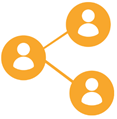  Physical health and wellbeing Pupils understand the idea of growing from young to old. Pupils know personal likes, dislikes and preferencesCareers, financial capability and economic wellbeingKnow the people who look after them and their different roles and responsibilities Understand that there are differences and similarities between people Understand how money is usedCareers, financial capability and economic wellbeing Know the people who look after them and their different roles and responsibilitiesUnderstand that there are differences and similarities between people.Careers, financial capability and economic wellbeingKnow the people who look after them and their different roles and responsibilities Understand that there are differences and similarities between people Understand how money is usedCareers, financial capability and economic wellbeing Know the people who look after them and their different roles and responsibilitiesUnderstand that there are differences and similarities between people.Mental health and emotional wellbeing Pupils recognise, name and own everyday feelings such as happy, sad, cross, worried, etc Pupils know some of the things that can cause different feelingsKeeping safe and managing risk Pupils can explain why it is important to take responsibility at school and at homePupils talk about medicines, their use  and safety considerationsSex and relationship education Learn the names of parts of the bodyIdentity society and equalityPupils can recognise some of the things that make them special Pupils can describe ways they are similar and different to others Pupils understand how their behaviour can affect others Pupils can challenge unhelpful behaviourCareers, financial capability and economic wellbeing Understand how money is used.Drug, alcohol and tobacco educationPupils can name everyday substances that may be found in the home or the schoolPupils identify which substances are safe and which are not safe for them to useCareers, financial capability and economic wellbeing Understand how money is used.Drug, alcohol and tobacco educationPupils can name everyday substances that may be found in the home or the schoolPupils identify which substances are safe and which are not safe for them to usePSED  Know likes and dislikes. Show pride in achievements.  Build constructive and respectful relationships with new peers and adults.  Begin to take turns and share resources. Can recognise and talk about feelings. Beginning to express their feelings and consider the perspectives of others. Welcome distractions when upset.  Increasingly follow rules.  Independently organise belongings. Independently choose where they would like to play. Manage personal hygiene. To learn about how regular exercise supports our health and wellbeing. Know likes and dislikes. Show pride in achievements.  Build constructive and respectful relationships with new peers and adults.  Begin to take turns and share resources. Can recognise and talk about feelings. Beginning to express their feelings and consider the perspectives of others. Welcome distractions when upset.  Increasingly follow rules.  Independently organise belongings. Independently choose where they would like to play. Manage personal hygiene. To learn about how regular exercise supports our health and wellbeing. Know likes and dislikes. Show pride in achievements.  Build constructive and respectful relationships with new peers and adults.  Begin to take turns and share resources. Can recognise and talk about feelings. Beginning to express their feelings and consider the perspectives of others. Welcome distractions when upset.  Increasingly follow rules.  Independently organise belongings. Independently choose where they would like to play. Manage personal hygiene. To learn about how regular exercise supports our health and wellbeing. Confident to try new activities  Begin to show persistence when faced with challenges.Can talk about their own abilities positively. Beginning to reflect on their own work and the work of others.  Can identify kindness.  Seek out others to share activities and experiences. Can keep play going by co-operating, listening, speaking, and explaining. Show an awareness of and consider their own feelings and the feelings of others.  Can explain right from wrong and try to behave accordingly.  Understand behavioural expectations of the setting.  Can make choices and communicate what they need. Manage their own needs.  Confident to try new activities  Begin to show persistence when faced with challenges.Can talk about their own abilities positively. Beginning to reflect on their own work and the work of others.  Can identify kindness.  Seek out others to share activities and experiences. Can keep play going by co-operating, listening, speaking, and explaining. Show an awareness of and consider their own feelings and the feelings of others.  Can explain right from wrong and try to behave accordingly.  Understand behavioural expectations of the setting.  Can make choices and communicate what they need. Manage their own needs.  Can seek out a challenge and enjoy the process.  Show resilience and perseverance.  Can reflect on the work of others and self-evaluate their own work.  Show sensitivity to others’ needs and feelings. Beginning to know that children think and respond in different ways to them.   Able to identify and moderate their own feelings. To learn about the effects our diet has on our bodies and why it is important to have a healthy balanced diet, which supports our health and wellbeing.  Toothbrushing limiting screen time  Can seek out a challenge and enjoy the process.  Show resilience and perseverance.  Can reflect on the work of others and self-evaluate their own work.  Show sensitivity to others’ needs and feelings. Beginning to know that children think and respond in different ways to them.   Able to identify and moderate their own feelings. To learn about the effects our diet has on our bodies and why it is important to have a healthy balanced diet, which supports our health and wellbeing.  Toothbrushing limiting screen time  Can seek out a challenge and enjoy the process.  Show resilience and perseverance.  Can reflect on the work of others and self-evaluate their own work.  Show sensitivity to others’ needs and feelings. Beginning to know that children think and respond in different ways to them.   Able to identify and moderate their own feelings. To learn about the effects our diet has on our bodies and why it is important to have a healthy balanced diet, which supports our health and wellbeing.  Toothbrushing limiting screen time Physical Development 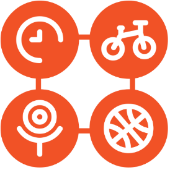 Provision based physical skillsInitial baseline physical development skills (LM) Traditional Indian Dancing (Diwali)Provision based physical skillsMulti-skills(Movement Development)Multi-skills(Working with Others) Black History Month Celebration Afro beats DanceProvision based physical skillsMulti-skills(Movement Development)Multi-skills(Working with Others) Black History Month Celebration Afro beats DanceProvision based physical skillsMulti-skills(Throwing & Catching)Provision based physical skillsBasket BallProvision based physical skillsGymnastics/DanceProvision based physical skillsAthleticsSports day preparationProvision based physical skillsAthleticsSports day preparationPhysical Development Gross Motor SkillsGross Motor SkillsGross Motor SkillsGross Motor SkillsGross Motor SkillsGross Motor SkillsGross Motor SkillsGross Motor SkillsPhysical Development - continue to develop their movement, balancing, riding ( scooters, trikes and bikes) and ball skills. - Skip, hop and hold a pose for a game like musical statues. - Be increasingly independent as they get dressed and undressed, for example, putting coats on and doing up zips.- Match their developing physical skills to tasks and activities in the setting. For example, they decide whether to crawl, walk or run across a plank, depending on its length or width. - Revise and refine the fundamental movement skills they have already acquired:CrawlingWalkingJumpingRunning- Use their core muscle strength to achieve a good posture when sitting at a table or sitting on the floor.- Confidently and safely use a range of large apparatus outside alone. - Develop overall body-strength- Further develop and refine ball skills :Kicking- Further develop the skills they need to manage the school day successfully:Lining up and queuingMealtimes (Sitting at the lunch table, co-ordination to carry dinner tray, clear dinner tray) - Start taking part in some group activities which they make for themselves.- continue to develop their movement, balancing, riding ( scooters, trikes and bikes) and ball skills. - increasingly be able to use and remember sequences and patterns of movements which are related to music and rhythm. Be increasingly independent as they get dressed and undressed, for example, putting coats on and doing up zips.- Match their developing physical skills to tasks and activities in the setting. For example, they decide whether to crawl, walk or run across a plank, depending on its length or width. - Revise and refine the fundamental movement skills they have already acquired:CrawlingWalkingJumpingRunning- Use their core muscle strength to achieve a good posture when sitting at a table or sitting on the floor.- Confidently and safely use a range of large apparatus outside alone. - Develop overall body-strength- Further develop and refine ball skills :Kicking- Further develop the skills they need to manage the school day successfully:Lining up and queuingMealtimes (Sitting at the lunch table, co-ordination to carry dinner tray, clear dinner tray)- Start taking part in some group activities which they make for themselves.- continue to develop their movement, balancing, riding ( scooters, trikes and bikes) and ball skills. - increasingly be able to use and remember sequences and patterns of movements which are related to music and rhythm. Be increasingly independent as they get dressed and undressed, for example, putting coats on and doing up zips.- Match their developing physical skills to tasks and activities in the setting. For example, they decide whether to crawl, walk or run across a plank, depending on its length or width. - Revise and refine the fundamental movement skills they have already acquired:CrawlingWalkingJumpingRunning- Use their core muscle strength to achieve a good posture when sitting at a table or sitting on the floor.- Confidently and safely use a range of large apparatus outside alone. - Develop overall body-strength- Further develop and refine ball skills :Kicking- Further develop the skills they need to manage the school day successfully:Lining up and queuingMealtimes (Sitting at the lunch table, co-ordination to carry dinner tray, clear dinner tray)- Revise and refine the fundamental movement skills they have already acquired:HoppingClimbing- Collaborate with others to manage large items such as moving a long plank safely and carrying large hollow blocks. -  Progress towards a more fluent style of moving with developing control.- Develop balance.- Further develop and refine ball skills including:ThrowingCatching- Confidently and safely use a range of large apparatus outside alone and in a group. - Start taking part in some group activities which they make for themselves and in teams.- Revise and refine the fundamental movement skills they have already acquired:HoppingClimbing- Skip, hop and hold  a pose for a game like musical statues. - Collaborate with others to manage large items such as moving a long plank safely and carrying large hollow blocks. -  Progress towards a more fluent style of moving with developing control.- Develop balance.- Develop confidence, competence, precision and accuracy when engaging in activities that involve a ball- Confidently and safely use a range of large apparatus outside alone and in a group. - Revise and refine the fundamental movement skills they have already acquired:RollingSkipping-  Progress towards a more fluent style of moving with developing control and grace.- Combine different movements with ease and fluency. - Develop co-ordination and agility. Further develop and refine ball skills including:AimingBatting- Revise and refine the fundamental movement skills they have already acquired:RollingSkipping- Develop the overall body strength, co-ordination, balance and agility needed to engage successfully with future physical education sessions and other physical disciplines including dance, gymnastics, sports and swimming-  Progress towards a more fluent style of moving with developing control and grace.- Combine different movements with ease and fluency. - Develop co-ordination and agility. - Revise and refine the fundamental movement skills they have already acquired:RollingSkipping- Develop the overall body strength, co-ordination, balance and agility needed to engage successfully with future physical education sessions and other physical disciplines including dance, gymnastics, sports and swimming-  Progress towards a more fluent style of moving with developing control and grace.- Combine different movements with ease and fluency. - Develop co-ordination and agility. Physical Development Fine motor skillsFine motor skillsFine motor skillsFine motor skillsFine motor skillsFine motor skillsFine motor skillsFine motor skillsPhysical Development - Develop their small motor skills so that they can use a range of tools competently and safely:Pencils for drawing and writing Paintbrushes Knives, folks and spoonsscissors- Confidently and safely use a range of small and large apparatus indoors, alone and in a group.- Develop their small motor skills so that they can use a range of tools competently and safely:Pencils for drawing and writing Paintbrushes Knives, folks and spoonsscissors- Confidently and safely use a range of small and large apparatus indoors, alone and in a group.- Develop their small motor skills so that they can use a range of tools competently and safely:Pencils for drawing and writing Paintbrushes Knives, folks and spoonsscissors- Confidently and safely use a range of small and large apparatus indoors, alone and in a group.- Develop their small motor skills so that they can safely: Use a pencil with tripod grip for writing and drawing- Develop their small motor skills so that they can safely: Use a pencil with tripod grip for writing and drawing- Develop their small motor skills so that they can use a range of tools competently, safely and confidently:Pencils for drawing and writing with tripod grip Paintbrushes Scissors Knives, folks and spoons-  Develop the foundations of a handwriting style which is fast, accurate and efficient with tripod grip.-  Develop the foundations of a handwriting style which is fast, accurate and efficient with tripod grip.C & L 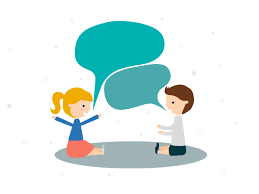 Role playCREWKey worker groupsSmall worldThese objectives will run throughout the year and link to new topics and interests: To learn and use new vocabulary as it is introduced throughout the school year. To use new vocabulary taught, in different contexts throughout the day and termEngage in a range of non-fiction textsRole playCREWKey worker groupsSmall worldThese objectives will run throughout the year and link to new topics and interests: To learn and use new vocabulary as it is introduced throughout the school year. To use new vocabulary taught, in different contexts throughout the day and termEngage in a range of non-fiction textsRole playCREWKey worker groupsSmall worldThese objectives will run throughout the year and link to new topics and interests: To learn and use new vocabulary as it is introduced throughout the school year. To use new vocabulary taught, in different contexts throughout the day and termEngage in a range of non-fiction textsRole playCREWKey worker groupsSmall worldThese objectives will run throughout the year and link to new topics and interests: To learn and use new vocabulary as it is introduced throughout the school year. To use new vocabulary taught, in different contexts throughout the day and termEngage in a range of non-fiction textsRole playCREWKey worker groupsSmall worldThese objectives will run throughout the year and link to new topics and interests: To learn and use new vocabulary as it is introduced throughout the school year. To use new vocabulary taught, in different contexts throughout the day and termEngage in a range of non-fiction textsRole playCREWKey worker groupsSmall worldThese objectives will run throughout the year and link to new topics and interests: To learn and use new vocabulary as it is introduced throughout the school year. To use new vocabulary taught, in different contexts throughout the day and termEngage in a range of non-fiction textsRole playCREWKey worker groupsSmall worldThese objectives will run throughout the year and link to new topics and interests: To learn and use new vocabulary as it is introduced throughout the school year. To use new vocabulary taught, in different contexts throughout the day and termEngage in a range of non-fiction textsRole playCREWKey worker groupsSmall worldThese objectives will run throughout the year and link to new topics and interests: To learn and use new vocabulary as it is introduced throughout the school year. To use new vocabulary taught, in different contexts throughout the day and termEngage in a range of non-fiction textsC & L Provision based communication and language skills CREW Key Worker groups Daily routines Story timeMeeting new adults and friends.Provision based communication and language skills CREW Key Worker groups Daily routines Story timeCommunication with visitorsProvision based communication and language skills CREW Key Worker groups Daily routines Story timeCommunication with visitorsProvision based communication and language skills CREW Key Worker groups Daily routines Story timeCommunicating with visitors Provision based communication and language skills CREW Key Worker groups Daily routines Story timeCommunicating with visitorsProvision based communication and language skills CREW Key Worker groups Daily routines Story timeCommunication with visitorsProvision based communication and language skills CREW Key Worker groups Daily routines Story timeCommunication with visitorsProvision based communication and language skills CREW Key Worker groups Daily routines Story timeCommunication with visitorsC & L -Understands how to listen and why it’s important - Sing a large repertoire of songs-Engage in story time - Exposed to a wider range of vocabulary- -Learn new vocabulary - Use talk to organise their play ‘Let’s go on a bus…you sit there… I’ll be the driver’-Start a conversation with an adult or a friend-Listen carefully to rhymes/songs paying attention to how they sound -Learn and know many rhymes and poems  -Develop their pronunciation but may have problems saying: r,j,th,ch and shmultisyllabic words such as pterodactyl or hippopotamus - Use longer sentences of four words-Develop social phrases -Understands how to listen and why it’s important - Sing a large repertoire of songs-Engage in story time - Exposed to a wider range of vocabulary- -Learn new vocabulary -Enjoy listening to longer stories -Listen carefully to rhymes/songs paying attention to how they sound -Use talk to organise themselves -Use talk as a tool to organise thinking and ideas during play - Use talk to organise their play ‘Let’s go on a bus…you sit there… I’ll be the driver’-Start a conversation with an adult or a friend-Ask questions to find out more -Know many rhymes --Develop their pronunciation but may have problems saying: r,j,th,ch and shmultisyllabic words such as pterodactyl or hippopotamus - Use longer sentences of four words-Understands how to listen and why it’s important - Sing a large repertoire of songs-Engage in story time - Exposed to a wider range of vocabulary- -Learn new vocabulary -Enjoy listening to longer stories -Listen carefully to rhymes/songs paying attention to how they sound -Use talk to organise themselves -Use talk as a tool to organise thinking and ideas during play - Use talk to organise their play ‘Let’s go on a bus…you sit there… I’ll be the driver’-Start a conversation with an adult or a friend-Ask questions to find out more -Know many rhymes --Develop their pronunciation but may have problems saying: r,j,th,ch and shmultisyllabic words such as pterodactyl or hippopotamus - Use longer sentences of four words-when listening to longer stories children can remember much of what happens showing understanding of characters and events-Pay attention to more than one thing at a time, which can be difficult-Use a wider range of vocabulary -Be able to talk about familiar books -Develop their communication, but may have problems with irregular tenses and plurals, such as runned for ran swimmed for swam. -Use longer sentences of six words -Be able to express a point of view -Use new vocabulary through the day- Ask questions to find out more -To answer who? What? Where? questions -Start to connect one Idea or action to another using a range of connectives - Continue a conversation -Begin to describe events in some detail -Use talk to help work out problems and organise thinking and activities.-Explain how things work -when listening to longer stories children can remember much of what happens showing understanding of characters and events-Pay attention to more than one thing at a time, which can be difficult-Use a wider range of vocabulary -Be able to talk about familiar books -articulate their ideas and thoughts-Be able to express a point of view-Use new vocabulary through the day- Ask questions to find out more -To answer when? How? Questions -Start to connect one Idea or action to another using a range of connectives - Continue a conversation for many turns -Describe events in some detail -Use talk to help work out problems and organise thinking and activities.-Explain how things work  - Be able to tell a long story- Can answer questions and make predictions about a story.-Use new vocabulary in different contexts -To answer why questions-Refine connecting one idea or action to another using a range of connectives-Retell the story once they have developed a deep familiarity with the text; some as exact repetition and some in their own words-listen to and talk about selected nonfiction books to develop a deep familiarity with new knowledge and vocabulary.- Explain why things happen-Articulate ideas through well-formed sentences -Be able to tell a long story- Can answer questions and make predictions about a story.-Use new vocabulary in different contexts -Be able to debate when they disagree with an adult or friend -To answer why questions-Refine connecting one idea or action to another using a range of connectives-Retell the story once they have developed a deep familiarity with the text; some as exact repetition and some in their own words-listen to and talk about selected nonfiction books to develop a deep familiarity with new knowledge and vocabulary.- Explain why things happen-Articulate ideas through well-formed sentences -Be able to tell a long story- Can answer questions and make predictions about a story.-Use new vocabulary in different contexts -Be able to debate when they disagree with an adult or friend -To answer why questions-Refine connecting one idea or action to another using a range of connectives-Retell the story once they have developed a deep familiarity with the text; some as exact repetition and some in their own words-listen to and talk about selected nonfiction books to develop a deep familiarity with new knowledge and vocabulary.- Explain why things happen-Articulate ideas through well-formed sentences Literacy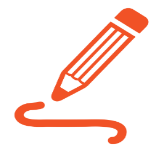 Reading To read individual letters by saying the sounds for them.  To blend sounds into words, so that they can read short words made up of known letter sounds correspondences.  To retell stories and narrative in their own words, using new vocabulary.WritingTo confidently write their first name. To form lower case letters. Begin to spell words around fascinations and interests by identifying the sounds and then writing the sound with letter/s Reading To read individual letters by saying the sounds for them.  To blend sounds into words, so that they can read short words made up of known letter sounds correspondences.  To retell stories and narrative in their own words, using new vocabulary.WritingTo confidently write their first name. To form lower case letters. To spell words by identifying the sounds and then writing the sound with letter/s  To begin to write labels.Reading To read individual letters by saying the sounds for them.  To blend sounds into words, so that they can read short words made up of known letter sounds correspondences.  To retell stories and narrative in their own words, using new vocabulary.WritingTo confidently write their first name. To form lower case letters. To spell words by identifying the sounds and then writing the sound with letter/s  To begin to write labels.Reading To read letter groups that each represent one sound and say sounds for them.  To read a few common exception words matched to the schools phonics programme.  To read simple phrases and sentences made up of words with known letter sounds correspondences and, where necessary, a few exception words.  To begin to predict key events in stories.WritingTo form lower case and some familiar capital lettersTo begin to write short sentences with words with known sound letter correspondences. Reading To read letter groups that each represent one sound and say sounds for them.  To read a few common exception words matched to the schools phonics programme.  To read simple phrases and sentences made up of words with known letter sounds correspondences and, where necessary, a few exception words.  To begin to predict key events in stories.WritingTo form lower case and some familiar capital lettersTo begin to write short sentences with words with known sound letter correspondences. To begin to re-read what they have written to check that it makes sense. Reading Read and re read texts to develop fluency with reading appropriate to their phonics level. Writing  To write short sentences with words with known sound letter correspondence.Beginning to use some capital letters and full stops when writing sentences.To re-read what they have written to check that it makes sense.Reading Read and re read texts to develop fluency with reading appropriate to their phonics level. Writing  To write short sentences with words with known sound letter correspondence.Beginning to use some capital letters and full stops when writing sentences.To re-read what they have written to check that it makes sense.Reading Read and re read texts to develop fluency with reading appropriate to their phonics level. Writing  To write short sentences with words with known sound letter correspondence.Beginning to use some capital letters and full stops when writing sentences.To re-read what they have written to check that it makes sense.Cannon of literature filmsCannon of literature filmsCannon of literature filmsCannon of literature filmsCannon of literature filmsCannon of literature filmsCannon of literature filmsCannon of literature filmsGruffaloThe Highway RatStick ManStick ManRoom on a BroomZog and the flying dragonSuperwormZogThe Gruffalo’s ChildThe Snail and the WhaleThe Snail and the WhalePhonics  Phase 2 – s-l Phase 2 ff-nkPhase 2 ff-nkPhase 3 – ai- erPhase 3- reviewPhase 4 short vowels with adjacent consonantsPhase 4 Phase 3 long vowel graphemes with adjacent consonants Phase 4 Phase 3 long vowel graphemes with adjacent consonants Maths 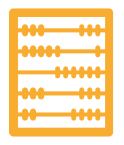 Match and sortCompare AmountsCompare size, Mass & capacityExploring patternMatch and sortCompare AmountsCompare size, Mass & capacityExploring patternMatch and sortCompare AmountsCompare size, Mass & capacityExploring patternRepresenting 1,2,3Comparing 1,2,3CompositionCircles and trianglesPositional LanguageRepresenting 1,2,3Comparing 1,2,3CompositionCircles and trianglesPositional LanguageRepresenting Numbers to 5One more and one lessShapes with 4 sidesTimeRepresenting Numbers to 5One more and one lessShapes with 4 sidesTimeRepresenting Numbers to 5One more and one lessShapes with 4 sidesTimeMaths NumberDevelop fast recognition of up to 3 objects, without having to count them individually (‘subitising’).Recite numbers past 5Say one number for each item in order: 1,2,3Know that the last number reached when counting a small set of objects tells you how many there are in total up to 3 (‘cardinal principle’)Show ‘finger numbers’ up to 3Link numerals and amounts: for example, showing the right number of objects to match the numeral, up to 3Experiment with their own symbols and marks as well as numerals.Shape To talk about and explore 2D shapes.Talk about and identifies the patterns around themExtend and create AB patterns Notice an error in a repeating pattern.MeasureMake comparisons between objects relating to size, length.NumberRecite numbers to 5Develop fast recognition of up to 5 objects, without having to count them individually (‘subitising’).Say one number for each item in order: 1,2,3,4,5Know that the last number reached when counting a small set of objects tells you how many there are in total up to 5 (‘cardinal principle’)Show ‘finger numbers’ up to 5Link numerals and amounts: for example, showing the right number of objects to match the numeral, up to 5Experiment with their own symbols and marks as well as numerals.Solve real world mathematical problems with numbers up to 5.Compare quantities using language: ‘more than’, ‘fewer than’.Begin to recall number bonds for numbers 0–5ShapeTalk about and explore 2D and 3D shapes.Select shapes appropriately: flat surfaces for building, a triangular prism for a roof, etc. • Combine shapes to make new ones – an arch, a bigger triangle, etc.Correct an error in a repeating pattern.Position To explore positional language • Describe a familiar route. •Discuss routes and locations, begin to use words like ‘in front of’ and ‘behind’TimeBegin to describe a sequence of events, real or fictional, using words such as ‘first’, ‘then...’NumberRecite numbers to 5Develop fast recognition of up to 5 objects, without having to count them individually (‘subitising’).Say one number for each item in order: 1,2,3,4,5Know that the last number reached when counting a small set of objects tells you how many there are in total up to 5 (‘cardinal principle’)Show ‘finger numbers’ up to 5Link numerals and amounts: for example, showing the right number of objects to match the numeral, up to 5Experiment with their own symbols and marks as well as numerals.Solve real world mathematical problems with numbers up to 5.Compare quantities using language: ‘more than’, ‘fewer than’.Begin to recall number bonds for numbers 0–5ShapeTalk about and explore 2D and 3D shapes.Select shapes appropriately: flat surfaces for building, a triangular prism for a roof, etc. • Combine shapes to make new ones – an arch, a bigger triangle, etc.Correct an error in a repeating pattern.Position To explore positional language • Describe a familiar route. •Discuss routes and locations, begin to use words like ‘in front of’ and ‘behind’TimeBegin to describe a sequence of events, real or fictional, using words such as ‘first’, ‘then...’NumberRecite number to 8Say one number for each item in order: up to 8Count objects, actions and soundsSubitise Link numerals and amounts: for example, showing the right number of objects to match the numeral, up to 8Explore the composition of 6,7,8 Compare two amounts up to 8 Understand the ‘one more than/one less than’ relationship between consecutive numbers to 8.MeasureMake comparisons between objects relating to size, length, weight and capacity.To compare the capacity of containers using the correct vocabulary (full, empty, nearly full, nearly empty, half full, half empty and overflowing).NumberRecite numbers to 10Say one number for each item in order: up to 10 Count objects, actions and soundsSubitiseLink numerals and amounts: for example, showing the right number of objects to match the numeral, up to 10Explore the composition of 9&10 Compare two amounts up to 9&10Understand the ‘one more than/one less than’ relationship between consecutive numbers to 10Measure Make comparisons between objects relating to size, length, height To compare the length of objects using the correct vocabulary (long, longest, longer, short, shortest, shorter). To compare height using the correct vocabulary (tall, tallest, taller, short, shortest, shorter).  To compare the weight of objects using the vocabulary (heavy, heavier, heaviest, light, lighter, lightest).NumberRecite numbers beyond 10To begin to recognise a teen number is 1 ten and ones.  To recognise all number bonds to 10.  To add 2 groups together to make a total.  To subitise using 9 and 10.  To recognise patterns in numbers beyond 20.  To identify odd and even numbers.Shape Select, rotate and manipulate shapes in order to develop spatial reasoning skillsCompose and decompose shapes so that children recognise a shape can have other shapes within it, just as numbers can.Position To confidently use positional language descriptively.NumberAutomatically recall some number bonds to 10. To become confident in doubling numbers to 10.  To become confident in halving numbers to 10.  To share amounts into equal groups  To explore grouping in numbers (arrays).Shape Select, rotate and manipulate shapes in order to develop spatial reasoning skillsContinue, copy and create repeating patternsNumberAutomatically recall some number bonds to 10. To become confident in doubling numbers to 10.  To become confident in halving numbers to 10.  To share amounts into equal groups  To explore grouping in numbers (arrays).Shape Select, rotate and manipulate shapes in order to develop spatial reasoning skillsContinue, copy and create repeating patternsUW – P&C(History & RE) 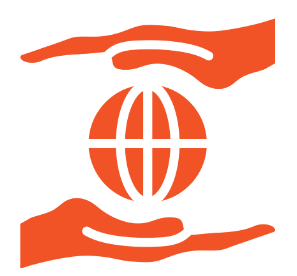 Personal history, myself and my family Celebrations –  Christmas/Diwali Differences between people Recognise different celebrations and beliefs Celebrations –  Christmas/Diwali Differences between people Recognise different celebrations and beliefs Celebrations Chinese New Year Find out about the local area (including map work)Compare the UK to another countryMy house and houses through time.Dinosaurs the Cretaceous periodTransition- reflect upon achievements and changes from the start of the year.(Complete timeline)Transition- reflect upon achievements and changes from the start of the year.(Complete timeline)UW – P&C(History & RE) HistoryTo talk aboutthemselves andtheir family andHistory To comment andtalk about imagesof familiar situationsin the past, e.g.pictures andvideos from timesin nursery toremind them ofrules, routines,and expectations.To name anddescribe peoplewho are familiarto them.Begin to understand people and events before they were born. • Use the everyday terms to describe the passing of time. • Sequence objects, everyday events and stories within experience within time order e.g. the school day.• Talk about and describe my home and the way I live e.g. day to day life, things I do, my house, my family.Comment on images of familiar situations in the past. • Compare and contrast characters from stories including figures from the past e.g. knights and dinosaurs.Know about similarities and differences between themselves and others, and among families• Talk about members of their immediate family and their community. • Ask and answer questions. • Talk about and share experiences of the past and present modelling and encouraging appropriate tenses. • Talk about and describe artefacts from the past and present. • Record memories of special events (memory box across the year) • Opportunities to role playRETo understand thatcertain places arespecial to membersof their community.To recognise thatpeople have peoplehave differentbeliefs and celebratespecial times indifferent ways.To learn about thedifferent ways inwhich peoplecelebrate specialoccasions.To learn aboutsome similaritiesand differencesbetween life in thiscountry and life inother countries(Christmas, Diwali,Bonfire Night).• Use the everyday terms to describe the passing of time. • Sequence objects, everyday events and stories within experience within time order e.g. the school dayhouse, my family.•	Comment on images of familiar situations in the past. • Compare and contrast characters from stories including figures from the past e.g. knights and dinosaurs.• Name, describe people who are familiar to them (police, doctors, teachers, fire service).• Ask and answer questions. • Talk about and share experiences of the past and present modelling and encouraging appropriate tenses. • Talk about and describe artefacts from the past and present. • Record memories of special events (memory box across the year) • Opportunities to role playRETo understand thatcertain places arespecial to membersof their community.To recognise thatpeople have peoplehave differentbeliefs and celebratespecial times indifferent ways.To learn about thedifferent ways inwhich peoplecelebrate specialoccasions.To learn aboutsome similaritiesand differencesbetween life in thiscountry and life inother countries(Christmas, Diwali,Bonfire Night).• Use the everyday terms to describe the passing of time. • Sequence objects, everyday events and stories within experience within time order e.g. the school dayhouse, my family.•	Comment on images of familiar situations in the past. • Compare and contrast characters from stories including figures from the past e.g. knights and dinosaurs.• Name, describe people who are familiar to them (police, doctors, teachers, fire service).• Ask and answer questions. • Talk about and share experiences of the past and present modelling and encouraging appropriate tenses. • Talk about and describe artefacts from the past and present. • Record memories of special events (memory box across the year) • Opportunities to role playRETo recognise thatpeople have peoplehave differentbeliefs and celebratespecial times indifferent ways.History:• Use the everyday terms to describe the passing of time. • Sequence objects, everyday events and stories within experience within time order e.g. the school day house, my family.•	Comment on images of familiar situations in the past. • Compare and contrast characters from stories including figures from the past e.g. knights and dinosaurs.• Ask and answer questions. • Talk about and share experiences of the past and present modelling and encouraging appropriate tenses. • Talk about and describe artefacts from the past and present. • Record memories of special events (memory box across the year) • Opportunities to role playHistoryTo compare andsee the differencebetweencharacters fromHistory.To compare and see the difference between characters from stories, including figures from the past.• Use the everyday terms to describe the passing of time. • Sequence objects, everyday events and stories within experience within time order e.g. the school day• Talk about and describe my home and the way I live e.g. day to day life, things I do, my house, my family.house, my family.Comment on images of familiar situations in the past. • Compare and contrast characters from stories including figures from the past e.g. knights and dinosaurs.• Ask and answer questions. • Talk about and share experiences of the past and present modelling and encouraging appropriate tenses. • Talk about and describe artefacts from the past and present. • Record memories of special events (memory box across the year) • Opportunities to role playHistory• Use the everyday terms to describe the passing of time. • Sequence objects, everyday events and stories within experience within time order e.g. the school dayhouse, my family.Comment on images of familiar situations in the past. • Compare and contrast characters from stories including figures from the past e.g. knights and dinosaurs.• Ask and answer questions. • Talk about and share experiences of the past and present modelling and encouraging appropriate tenses. • Talk about and describe artefacts from the past and present. • Record memories of special events (memory box across the year) • Opportunities to role playHistoryTo make comments and talk about images of familiar situations in the past.• Use the everyday terms to describe the passing of time. • Sequence objects, everyday events and stories within experience within time order e.g. the school dayhouse, my family.Comment on images of familiar situations in the past. • Compare and contrast characters from stories including figures from the past e.g. knights and dinosaurs.• Ask and answer questions. • Talk about and share experiences of the past and present modelling and encouraging appropriate tenses. • Talk about and describe artefacts from the past and present. • Record memories of special events (memory box across the year) • Opportunities to role playHistoryTo make comments and talk about images of familiar situations in the past.• Use the everyday terms to describe the passing of time. • Sequence objects, everyday events and stories within experience within time order e.g. the school dayhouse, my family.Comment on images of familiar situations in the past. • Compare and contrast characters from stories including figures from the past e.g. knights and dinosaurs.• Ask and answer questions. • Talk about and share experiences of the past and present modelling and encouraging appropriate tenses. • Talk about and describe artefacts from the past and present. • Record memories of special events (memory box across the year) • Opportunities to role playUW – TW (Science, RE & Geography)Seasons and weather: Autumn & plantingSeasons and weather: WinterSeasons and weather: WinterSeasons and weather: SpringSeasons and weather: Spring & Planting,  Local area &Where I live Seasons and weather: SummerLifecyclesSeasons and weather: Summer Seasons and weather: Summer UW – TW (Science, RE & Geography)Science  To explore the natural world around them and describe what they see hear and feel whilst outside.  To understand the effect of changing seasons on the natural world around them. (Autumn)ScienceTo explore the natural world around them and describe what they see hear and feel whilst outside.GeographyTo know how different people in the community can keep us safe, e.g. fire fighters (school visit linked to Bonfire Night) To know how different people in the community can help us – Nurses, Doctors (keeping healthy)ScienceTo explore the natural world around them and describe what they see hear and feel whilst outside.GeographyTo know how different people in the community can keep us safe, e.g. fire fighters (school visit linked to Bonfire Night) To know how different people in the community can help us – Nurses, Doctors (keeping healthy)ScienceTo explore thenatural worldaround them anddescribe whatthey see hearand feel whilstoutside.To understandthe effect ofchanging seasonson the natural world around them.• To draw information from a simple journey that they have been on. GeographyTo learn about some similarities and differences between life in this country and life in other countries (Chinese New Year & Ghanaian Goldilocks).ScienceTo understand theeffect of changingseasons on thenatural worldaround them.(Spring)To look at andunderstand the lifecycle of plants andanimals.  To draw information from a simple journey that they have been on. ScienceTo understand theeffect of changingseasons on thenatural worldaround them.(Summer)To look at andunderstand the lifecycle of plants andanimals.
Science To look at andunderstand the lifecycle of plants andanimals.
Science To look at andunderstand the lifecycle of plants andanimals.
UtW  (ICT) IWB games Science areaIWB games Science areaIWB games Science areaInstructions/ Beebots IWB games Science area Torches linked to light and dark (winter)Instructions/ Beebots IWB games Science area Torches linked to light and dark (winter)Ipads taking photos of plants for plant diaryIWB games Science area Torches to create shadowsIpads taking photos of plants for plant diaryIWB games Science area Torches to create shadowsIpads taking photos of plants for plant diaryIWB games Science area Torches to create shadowsCraft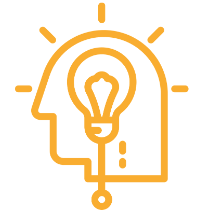 - Autumn and recycled findings transient art- Family portraits -Clay – Diwali lamps Firework pictures- Jackson PollockFestive bakingChristmas CardsPlanting spring bulbsFirework pictures- Jackson PollockFestive bakingChristmas CardsPlanting spring bulbsDuplo Fabric paint and stencils using block print Mini chefs- pancakesObservational drawing focus:Houses/homesUsing pre-mixed paint and a range of different thickness of brushes paint a houseHouse Collage using 2D shapes and paper types in appropriate coloursMother’s Day cards- Sewing using pre-punched holesFather’s Day cardsTin foil and string artBanana splits LemonadeBanana splits LemonadeCraft- Draw with increasing complexity and detail, such as representing a face with a circle and including details.- Explore different materials freely, to develop their ideas about how to use them and what to make. - Join different materials and explore different textures.- Take part in simple pretend play using an object to represent something else even though they are not similar. - Use drawing to represent ideas like movement or loud noises.- Explore colour and colour-mixing.• Sing the melodic shape (moving melody, such as up and down, down and up) of familiar songs- Develop their own ideas and then decide which materials to use to express them.-  Sing the pitch of a tone sung by another person (‘pitch match’). - Remember and sing entire songs.- Use drawing to represent ideas like movement or loud noises.- Explore colour and colour-mixing.• Sing the melodic shape (moving melody, such as up and down, down and up) of familiar songs- Develop their own ideas and then decide which materials to use to express them.-  Sing the pitch of a tone sung by another person (‘pitch match’). - Remember and sing entire songs.- Begin to develop complex stories using small world equipment like animal sets, dolls and dolls houses etc.- Listen with increased attention to sounds- Explore and engage in music making and dance, performing solo or in groups.-  Respond to what they have heard, expressing their thoughts and feelings.Create collaboratively, sharing ideas, resources and skills. - Watch and talk about dance and performance art, expressing their feelings and responses. - Show different emotions in their drawings and paintings, like happiness, sadness, fear etc.-  Listen attentively, move to and talk about music, expressing their feelings and responses.- Develop storylines in their pretend play• Create their own songs or improvise a song around one they knows songs.- Play instruments with increasing control to express their feelings and ideas. - Make imaginative and complex ‘small worlds’ with blocks and construction kits, such as a city with different buildings and a park.- Explore, use and refine a variety of artistic effects to express their ideas and feelings.- Return to and build on their previous learning, refining ideas and developing their ability to represent them-  Sing in a group or on their own, increasingly matching the pitch and following the melody• Create their own songs or improvise a song around one they knows songs.- Play instruments with increasing control to express their feelings and ideas. - Make imaginative and complex ‘small worlds’ with blocks and construction kits, such as a city with different buildings and a park.- Explore, use and refine a variety of artistic effects to express their ideas and feelings.- Return to and build on their previous learning, refining ideas and developing their ability to represent them-  Sing in a group or on their own, increasingly matching the pitch and following the melodyEAD (Music) Music:Perform (dance, drama and storytelling)• Watch and talk about dance and performing arts, expressing their feelings and responses. • Develop storylines in their pretend play• Explore and engage in music making and dance, Performing solo or in groups.• Learn rhymes, poems and songs • Listen attentively, move to and talk about music, expressing their feelings and responses. • Sing in a group or on their own, increasingly matching the pitch and following the melody.• Explore and engage in music making and dance, performing solo or in groups.• Listen carefully to rhyme and songs, paying attention to how they sound• Learn rhymes, poems and songs. Listening, reflecting and appraisingExploring and composing Listen  attentively, move to and talk about music, expressing their feelings and responses.Describe what they see and hear using a wide vocabulary • Describe sounds they hear and relate them to the natural world and their experiences (e.g shaker sounds like rain, drum sounds like an elephant stomping) • Connect one idea or action to another • Explore instruments by shaking, scraping, rattling, tapping, etc. Music:Perform (dance, drama and storytelling)• Watch and talk about dance and performing arts, expressing their feelings and responses. • Develop storylines in their pretend play• Explore and engage in music making and dance, Performing solo or in groups.• Learn rhymes, poems and songs • Listen attentively, move to and talk about music, expressing their feelings and responses. • Sing in a group or on their own, increasingly matching the pitch and following the melody.• Explore and engage in music making and dance, performing solo or in groups.• Listen carefully to rhyme and songs, paying attention to how they sound• Learn rhymes, poems and songs. Listening, reflecting and appraisingExploring and composing Listen  attentively, move to and talk about music, expressing their feelings and responses.Describe what they see and hear using a wide vocabulary • Describe sounds they hear and relate them to the natural world and their experiences (e.g shaker sounds like rain, drum sounds like an elephant stomping) • Connect one idea or action to another • Explore instruments by shaking, scraping, rattling, tapping, etc. Music:Perform (dance, drama and storytelling)• Watch and talk about dance and performing arts, expressing their feelings and responses. • Develop storylines in their pretend play• Explore and engage in music making and dance, Performing solo or in groups.• Learn rhymes, poems and songs • Listen attentively, move to and talk about music, expressing their feelings and responses. • Sing in a group or on their own, increasingly matching the pitch and following the melody.• Explore and engage in music making and dance, performing solo or in groups.• Listen carefully to rhyme and songs, paying attention to how they sound• Learn rhymes, poems and songs. Listening, reflecting and appraisingExploring and composing Listen  attentively, move to and talk about music, expressing their feelings and responses.Describe what they see and hear using a wide vocabulary • Describe sounds they hear and relate them to the natural world and their experiences (e.g shaker sounds like rain, drum sounds like an elephant stomping) • Connect one idea or action to another • Explore instruments by shaking, scraping, rattling, tapping, etc. Music:Perform (dance, drama and storytelling)• Watch and talk about dance and performing arts, expressing their feelings and responses. • Develop storylines in their pretend play• Explore and engage in music making and dance, Performing solo or in groups.• Learn rhymes, poems and songs • Listen attentively, move to and talk about music, expressing their feelings and responses. • Sing in a group or on their own, increasingly matching the pitch and following the melody.• Explore and engage in music making and dance, performing solo or in groups.• Listen carefully to rhyme and songs, paying attention to how they sound• Learn rhymes, poems and songs. Listening, reflecting and appraisingExploring and composing Listen  attentively, move to and talk about music, expressing their feelings and responses.Describe what they see and hear using a wide vocabulary • Describe sounds they hear and relate them to the natural world and their experiences (e.g shaker sounds like rain, drum sounds like an elephant stomping) • Connect one idea or action to another • Explore instruments by shaking, scraping, rattling, tapping, etc. Music:Perform (dance, drama and storytelling)• Watch and talk about dance and performing arts, expressing their feelings and responses. • Develop storylines in their pretend play• Explore and engage in music making and dance, Performing solo or in groups.• Learn rhymes, poems and songs • Listen attentively, move to and talk about music, expressing their feelings and responses. • Sing in a group or on their own, increasingly matching the pitch and following the melody.• Explore and engage in music making and dance, performing solo or in groups.• Listen carefully to rhyme and songs, paying attention to how they sound• Learn rhymes, poems and songs. Listening, reflecting and appraisingExploring and composing Listen  attentively, move to and talk about music, expressing their feelings and responses.Describe what they see and hear using a wide vocabulary • Describe sounds they hear and relate them to the natural world and their experiences (e.g shaker sounds like rain, drum sounds like an elephant stomping) • Connect one idea or action to another • Explore instruments by shaking, scraping, rattling, tapping, etc. Music:Perform (dance, drama and storytelling)• Watch and talk about dance and performing arts, expressing their feelings and responses. • Develop storylines in their pretend play• Explore and engage in music making and dance, Performing solo or in groups.• Learn rhymes, poems and songs • Listen attentively, move to and talk about music, expressing their feelings and responses. • Sing in a group or on their own, increasingly matching the pitch and following the melody.• Explore and engage in music making and dance, performing solo or in groups.• Listen carefully to rhyme and songs, paying attention to how they sound• Learn rhymes, poems and songs. Listening, reflecting and appraisingExploring and composing Listen  attentively, move to and talk about music, expressing their feelings and responses.Describe what they see and hear using a wide vocabulary • Describe sounds they hear and relate them to the natural world and their experiences (e.g shaker sounds like rain, drum sounds like an elephant stomping) • Connect one idea or action to another • Explore instruments by shaking, scraping, rattling, tapping, etc. Music:Perform (dance, drama and storytelling)• Watch and talk about dance and performing arts, expressing their feelings and responses. • Develop storylines in their pretend play• Explore and engage in music making and dance, Performing solo or in groups.• Learn rhymes, poems and songs • Listen attentively, move to and talk about music, expressing their feelings and responses. • Sing in a group or on their own, increasingly matching the pitch and following the melody.• Explore and engage in music making and dance, performing solo or in groups.• Listen carefully to rhyme and songs, paying attention to how they sound• Learn rhymes, poems and songs. Listening, reflecting and appraisingExploring and composing Listen  attentively, move to and talk about music, expressing their feelings and responses.Describe what they see and hear using a wide vocabulary • Describe sounds they hear and relate them to the natural world and their experiences (e.g shaker sounds like rain, drum sounds like an elephant stomping) • Connect one idea or action to another • Explore instruments by shaking, scraping, rattling, tapping, etc. Music:Perform (dance, drama and storytelling)• Watch and talk about dance and performing arts, expressing their feelings and responses. • Develop storylines in their pretend play• Explore and engage in music making and dance, Performing solo or in groups.• Learn rhymes, poems and songs • Listen attentively, move to and talk about music, expressing their feelings and responses. • Sing in a group or on their own, increasingly matching the pitch and following the melody.• Explore and engage in music making and dance, performing solo or in groups.• Listen carefully to rhyme and songs, paying attention to how they sound• Learn rhymes, poems and songs. Listening, reflecting and appraisingExploring and composing Listen  attentively, move to and talk about music, expressing their feelings and responses.Describe what they see and hear using a wide vocabulary • Describe sounds they hear and relate them to the natural world and their experiences (e.g shaker sounds like rain, drum sounds like an elephant stomping) • Connect one idea or action to another • Explore instruments by shaking, scraping, rattling, tapping, etc. EAD (Music) Closing the gap- Language acquisitionloud, quiet, sing, song, listen, stage, audience, dance.Closing the gap- Language acquisitionloud, quiet, sing, song, listen, stage, audience, dance.Closing the gap- Language acquisitionloud, quiet, sing, song, listen, stage, audience, dance.Closing the gap- Language acquisitionfast, slow, sound, instrument, perform, story. Closing the gap- Language acquisitionfast, slow, sound, instrument, perform, story. Closing the gap- Language acquisitionrhyme, poem, feelings (happy, sad, scared etc), high, low, beat, retell, props. Closing the gap- Language acquisitionrhyme, poem, feelings (happy, sad, scared etc), high, low, beat, retell, props. Closing the gap- Language acquisitionrhyme, poem, feelings (happy, sad, scared etc), high, low, beat, retell, props. EAD (Music) Tap! Ding! Clap! Sing!Tap! Ding! Clap! Sing!Tap! Ding! Clap! Sing!Tap! Ding! Clap! Sing!Tap! Ding! Clap! Sing!Tap! Ding! Clap! Sing!Tap! Ding! Clap! Sing!Tap! Ding! Clap! Sing!EAD (Music) - Everyone it’s music time- Have you brought your talking voices?- Everyone it’s music time- Chop, chop choppety, chop- Everyone it’s music time- Chop, chop choppety, chop- Everyone it’s music time- Shake and stop-  Chop, chop choppety, chop- Everyone it’s music time- What’s in the music box?- Everyone it’s music time- Five little monkeys- Chop, chop choppety, chop- Everyone it’s music time- Doggy Doggy- Everyone it’s music time- Doggy DoggyEAD (Music) Cannon of Literature Songs, rhymes and poemsCannon of Literature Songs, rhymes and poemsCannon of Literature Songs, rhymes and poemsCannon of Literature Songs, rhymes and poems	Cannon of Literature Songs, rhymes and poems	Cannon of Literature Songs, rhymes and poems	Cannon of Literature Songs, rhymes and poems	Cannon of Literature Songs, rhymes and poems	EAD (Music) Hickory Dickory DockLittle Jack HornerLittle Jack HornerSing a song of six penceOld King ColeGirls and Boys come out to playI know an old lady who swallowed a flyI know an old lady who swallowed a flyEAD (Music) Key texts/ poems for Music curriculum Key texts/ poems for Music curriculum Key texts/ poems for Music curriculum Key texts/ poems for Music curriculumKey texts/ poems for Music curriculumKey texts/ poems for Music curriculumKey texts/ poems for Music curriculumKey texts/ poems for Music curriculumEAD (Music) Heads Shoulders, Knees and ToesHooray for fish Super wormHeads Shoulders, Knees and ToesHooray for fish Super wormDingle Dangle ScarecrowAway in a MangerWe Wish you a Merry ChristmasA squash and a squeezeKaya’s Heart SongWhole worldThe Smeds and the SmoosBig Red, Combine HarvesterThe Snail and the WormWe’re going on a bear hunt We’re going on a bear hunt Busy BodyTiddlerEADRole Play Home cornerHome corner - Christmas - Post office Home corner - Christmas - Post office Home corner - Chinese new year enhancement Home cornerHome corner- Garden centre enhancement Home corner- Archaeologist centre Home corner- Archaeologist centre 